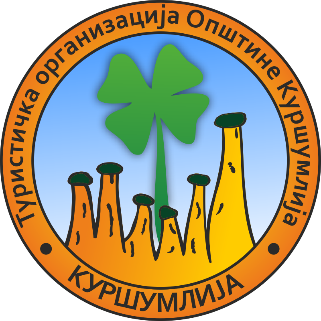 Нa oснoву члана 20. Правилника о ближем уређењу спровођења поступака набавки на које се закон о јавним набавкама не примењује, број 156 од 19.07.2021. године,  а у складу са чланом  27. став 1. тачка 1) Закона о јавним набавкама („Службени гласник РС“ број 91/19), и Извештаја о стручној оцени понуда број 295 од 14.09.2021. године,  Директор Туристичке организације општине Куршумлија, доноси: ОДЛУКУ О ДОДЕЛИ УГОВОРА У поступку набавке на коју се не примењује ЗЈН
Услуге ангажовања средњовековних витезова за потребе манифестације „Немањини дани“Редни број набавке: 10/2021	Туристичка организација општине Куршумлија, као наручилац, у поступку набавке на коју се ЗЈН не примењује број 10/2021, уговор о набавци: Услуге ангажовања средњовековних витезова за потребе манифестације „Немањини дани“, додељује понуђачу Чувари Белих Цркви, из Куршумлије, ПИБ 111241290, мат.број 28271832, број рачуна 205-264411-24, кога заступа Александар Милосављевић,  као најповољнијем понуђачу, по основу понуде понуђача од 13.09.2021. године, заведена код наручиоца  под бројем: 271 од 13.09.2021. године. Уговорена цена: 150.000,00 динара без ПДВ-а (Понуђач није у систему ПДВ-а).О б р а з л о ж е њ еНаручилац је дана 07.09.2021. године поднео  Захтев за  покретања поступка набавке на коју се Закон о јавним набавкама не примењује, број 248 од 07.09.2021. године, за набавку: Услуга број 10/2021.Предмет набавке су: услуге - Услуге ангажовања средњовековних витезова за потребе манифестације „Немањини дани“.Процењена вредност  набавке износи 150.000,00 са ПДВ-ом.За наведену набавку наручилац је послао позиве за достављање понуда  и понуде потенцијалним понуђачима од којих очекује да доставе своје понуде и чија је делатност предмет јавне набавке. Позиви су послати на 3 (три) адресе. Документација за предметну набавку објављена је на интернет страни наручиоца: www.tokursumlija.rs До истека рока за подношење понуда на адресу наручиоца приспелe су две Понудe. Након спроведеног отварања понуда представник Корисника набавке на коју се ЗЈН не примењује  приступио стручној оцени понуде и сачинио извештај о истом. У извештају о стручној оцени понуда, бр. 295 од 14.09.2021. године, представник Корисника набавке на коју се не примењује ЗЈН, констатовао је следеће:Основни подаци о понуђачима и понудама:Благовремено, тј. до дана  13.09.2021. године до 12:00 часова, пристигле су понуде следећих понуђача и то по наведеном редоследу:Понуда понуђача:  Чувари Белих Цркви, ул. Радомира Миловановића Само 3, Куршумлија. Понуда је примљена  дана 13.09.2021. године у 08:50 часова и заведена дана под бројем 271.Вредност услуга исказана у понуди понуђача од 13.09.2021. године,  износи:Понуђена Цена износи: 150.000,00 динара без ПДВ-а. (Понуђач није у систему ПДВ-а)Услуге које су предмет ове јавне набавке биће извршене дана 18. септембра 2021. године за потребе манифестације „Немањини дани“ у Куршумлији.Цена и начин плаћања: Цена је фиксна. Плаћање ће се извршити у року од 45  дана од дана службеног пријема исправног рачуна. Рок важења понуде: 30 дана од дана отварања понуда.Представник Корисника набавке на коју се не примењује ЗЈН констатују да је примљена понуда благовремена, одговарајућа и прихватљива, јер је понуђена цена најнижа понуђена цена.Понуда понуђача: Удружење за очување старих заната и вештина „Заточници“, Нишка Бања. Понуда је примљена  дана 13.09.2021. године у 08:54 часова и заведена под бројем 274.Вредност услуга исказана у понуди понуђача од 13.09.2021. године,  износи:Понуђена Цена износи: 250.000,00 динара без ПДВ-а. (Понуђач није у систему ПДВ-а)Услуге које су предмет ове јавне набавке биће извршене дана 18. септембра 2021. године за потребе манифестације „Немањини дани“ у Куршумлији.Цена и начин плаћања: Цена је фиксна. Плаћање ће се извршити у року од 45  дана од дана службеног пријема исправног рачуна. Рок важења понуде: 30 дана од дана отварања понуда.Представник Корисника набавке на коју се не примењује ЗЈН констатују да је примљена понуда благовремена, неодговарајућа и неприхватљива,  јер понуђена цена прелази процењену вредност набавке.Понуда понуђача: Витешка дружина "Змајева грива", ул. Паљинска 14, Ниш. Понуда је примљена  дана 13.09.2021. године у 09:14 часова и заведена под бројем 280.Вредност услуга исказана у понуди понуђача од 13.09.2021. године,  износи:Понуђена Цена износи: 200.000,00 динара без ПДВ-а. (Понуђач није у систему ПДВ-а)Услуге које су предмет ове јавне набавке биће извршене дана 18. септембра 2021. године за потребе манифестације „Немањини дани“ у Куршумлији.Цена и начин плаћања: Цена је фиксна. Плаћање ће се извршити у року од 45  дана од дана службеног пријема исправног рачуна. Рок важења понуде: 30 дана од дана отварања понуда.Представник Корисника набавке на коју се не примењује ЗЈН констатују да је примљена понуда благовремена, неодговарајућа и неприхватљива,  јер понуђена цена прелази процењену вредност набавке.Назив, односно имена понуђача чије су понуде одбијене и разлози за њихово одбијање:Понуда понуђача:  Удружење за очување старих заната и вештина „Заточници“, Нишка Бања. Понуда је примљена  дана 13.09.2021. године у 08:54 часова и заведена под бројем 274., одбијена је из следећег разлога:  Понуђач је у својој понуди од 13.09.2021. године, понудио цену од: 250.000,00 динара без ПДВ-а, понуђена цена прелази процењену вредност набавке.Понуда понуђача:  Витешка дружина "Змајева грива", ул. Паљинска 14, Ниш. Понуда је примљена  дана 13.09.2021. године у 09:14 часова и заведена под бројем 280., одбијена је из следећег разлога:  Понуђач је у својој понуди од 13.09.2021. године, понудио цену од: 200.000,00 динара без ПДВ-а, понуђена цена прелази процењену вредност набавке.Није било неблаговремених понуда.	Критеријум за доделу уговор:Критеријум је најнижа понуђена цена.Ранг листа прихватљивих понуда применом критеријума за избор најповољније понуде:Представник Корисника набавке на коју се не примењује закон о јавним набавкама саставља ранг листу прихватљивих  понуда понуђача на следећи начин:Назив понуђача којем се додељује уговор:На основу свега наведеног представник Корисника набавке на коју се не примењује ЗЈН,  примењујући критеријум „најниже понуђена цена“ предлаже да се у набавци број 10/2021 – Услуге ангажовања средњовековних витезова за потребе манифестације „Немањини дани“, Уговор додели најповољнијем понуђачу: Чувари Белих Цркви, из Куршумлије, по основу понуде понуђача од 13.09.2021. године, заведена код наручиоца  под бројем: 271 од 13.09.2021. године.Одговорно лице наручиоца прихватио је предлог Корисника набавке на коју се не примењује ЗЈН, те је на основу законског овлашћења донело одлуку о додели уговора као у изреци ове одлуке.	ДИРЕКТОР ТОО  КУРШУМЛИЈА	                                                                    	Јасмина Савић, дипл.инд.менаџер	                                                                               _____________________________Број под којим је заведена понудаНазив понуђачаДатум пријемаВреме пријема271Чувари Белих Цркви, ул. Радомира Миловановића Само 3, из Куршумлије13.09.2021.08:50274Удружење за очување старих заната и вештина „Заточници“, из Нишке Бање13.09.2021.08:54280Витешка дружина "Змајева грива", ул. Паљинска 14, из Ниша13.09.2021.09:14Ред. БројНазив и седиште понуђачаПонуђена цена без ПДВ-а1.Чувари Белих Цркви, из Куршумлије150.000,00